UMW / AZ / PN – 59 / 18	             		  	    	       Wrocław, 29. 06. 2018 r. NAZWA POSTĘPOWANIA:  Termomodernizacja budynków dydaktycznych Uniwersytetu Medycznego we Wrocławiu przy ul. Kochanowskiego 10, 12 i 14 we Wrocławiu w ramach projektu pn. „Termomodernizacja budynków dydaktycznych Uniwersytetu Medycznego we Wrocławiu”. Projekt współfinansowany przez Unię Europejską ze środków Funduszu Spójności w ramach Programu Operacyjnego Infrastruktura i Środowisko.UNIEWAŻNIENIE POSTĘPOWANIA Zamawiający unieważnia ww. postępowanie, na podstawie art. 93 ust. 1 pkt 4 Prawa zamówień publicznych (Pzp), ponieważ cena najkorzystniejszej oferty przewyższa kwotę, którą Zamawiający zamierza przeznaczyć na sfinansowanie zamówienia (tj. brutto 4.997.830,83 PLN), a Zamawiający nie może zwiększyć tej kwoty do ceny najkorzystniejszej oferty.Kryteriami oceny ofert były:Cena realizacji przedmiotu zamówienia – 60 %,Okres gwarancji – 30 %,Termin realizacji przedmiotu zamówienia – 10 %.Ofertę złożył następujący Wykonawca, wymieniony w poniższej Tabeli: W toku badania i oceny ofert Zamawiający:poprawił w ofercie Wykonawcy „inną omyłkę”, o której mowa w art. 87 ust. 2 pkt 3 Pzp,stwierdził, że cena złożonej oferty przewyższa kwotę, jaką Zamawiający może przeznaczyć na sfinansowanie zamówienia i na tej podstawie zakończył badanie i ocenę oferty, podejmując decyzję o unieważnieniu postępowania. Kanclerz UMWMgr Iwona Janus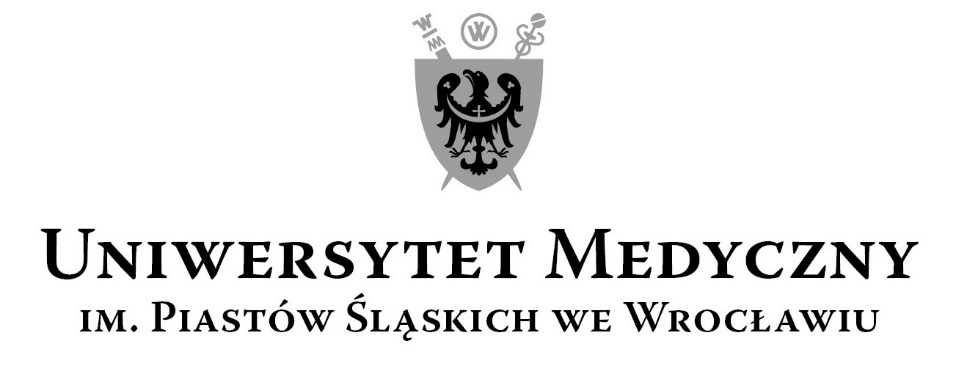 50-367 Wrocław, Wybrzeże L. Pasteura 1Zespół ds. Zamówień Publicznych UMWul. Marcinkowskiego 2-6, 50-368 Wrocławfax 71 / 784-00-45e-mail: tomasz.kiliszek@umed.wroc.pl 50-367 Wrocław, Wybrzeże L. Pasteura 1Zespół ds. Zamówień Publicznych UMWul. Marcinkowskiego 2-6, 50-368 Wrocławfax 71 / 784-00-45e-mail: tomasz.kiliszek@umed.wroc.pl Lp.Wykonawca, adres Cena brutto PLNOkresgwarancjiTerminrealizacji1Przedsiębiorstwo Budowlane SAWREM spółka z ograniczoną odpowiedzialnością Sp. k., ul. Grota-Roweckiego 115B, 52-232 Wrocław6.497.839,7060 miesięcy30 tygodni